МИНИСТЕРСТВО ОБРАЗОВАНИЯ И МОЛОДЁЖНОЙ ПОЛИТИКИ СВЕРДЛОВСКОЙ ОБЛАСТИАчитский филиал ГАПОУ СО «Красноуфимский аграрный колледж»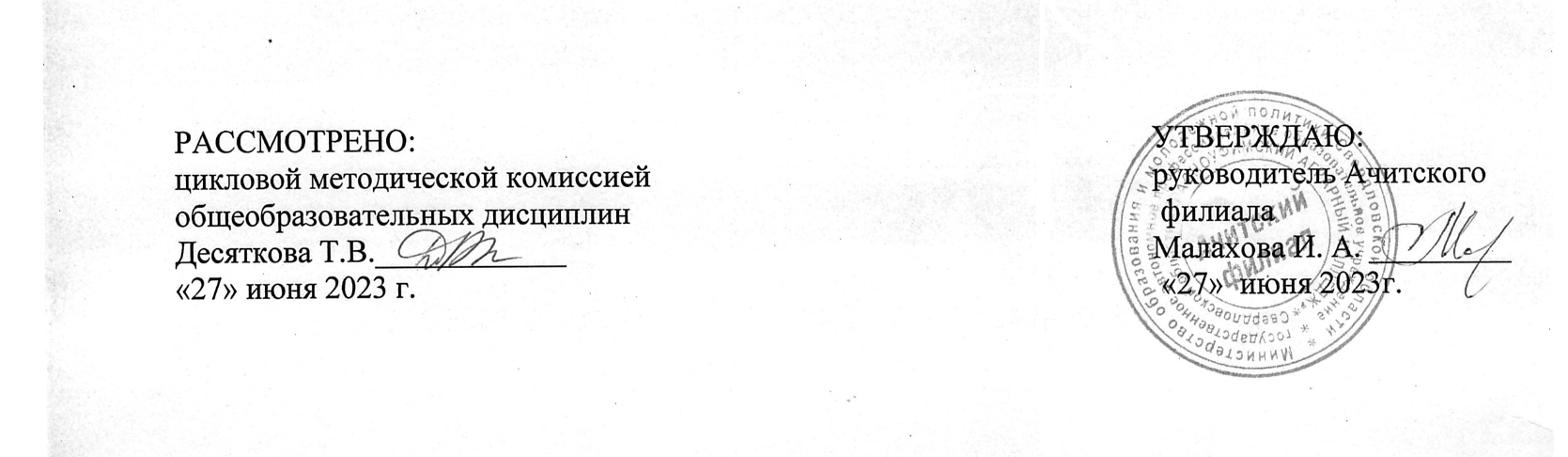 РАБОЧАЯ ПРОГРАММА ОБЩЕОБРАЗОВАТЕЛЬНОЙ ДИСЦИПЛИНЫОД. 04 ОБЩЕСТВОЗНАНИЕПрофессия:  35. 01. 27 Мастер сельскохозяйственного производства1курс, группа 11-МУровень освоения (базовый )Форма обучения: очная2023 г.Рабочая программа разработана в соответствии с требованиями: - федерального государственного образовательного стандарта среднего общего образования, - федерального государственного образовательного стандарта  среднего профессионального образования по профессии:  35. 01. 27 Мастер сельскохозяйственного производства утвержденного Приказом Министерства просвещения Российской Федерации от «24» мая 2022г. № 355 («Профессионалитет»)- примерной программы общеобразовательной  дисциплины «Обществознание» для профессиональных образовательных организаций (ФГБОУ ДПО ИРПО, протокол № 14 от 30 ноября  2022 г.) , - рабочей программы воспитания  УГС 35.00.00 Сельское, лесное и рыбное хозяйство по профессии  35. 01. 27 Мастер сельскохозяйственного производстваРазработчик: Липина Елена Анатольевна, преподаватель первой квалификационной категории Ачитского филиала ГАПОУ СО «Красноуфимский аграрный колледж»СОДЕРЖАНИЕ1. ОБЩАЯ ХАРАКТЕРИСТИКА РАБОЧЕЙ ПРОГРАММЫ ОБЩЕОБРАЗОВАТЕЛЬНОЙ  ДИСЦИПЛИНЫ                                                                                                                                 42. СТРУКТУРА  И СОДЕРЖАНИЕ  ОБЩЕОБРАЗОВАТЕЛЬНОЙ  ДИСЦИПЛИНЫ             18                                             3. УСЛОВИЯ РЕАЛИЗАЦИИ ПРОГРАММЫ ОБЩЕОБРАЗОВАТЕЛЬНОЙ ДИСЦИПЛИНЫ                                                                                                                                 284.   КОНТРОЛЬ И ОЦЕНКА РЕЗУЛЬТАТОВ ОСВОЕНИЯ  ОБЩЕОБРАЗОВАТЕЛЬНОЙ  ДИСЦИПЛИНЫ                                                                                                                                 30                     ОБЩАЯ ХАРАКТЕРИСТИКА РАБОЧЕЙ ПРОГРАММЫ ОБЩЕОБРАЗОВАТЕЛЬНОЙ  ДИСЦИПЛИНЫ  ОБЩЕСТВОЗНАНИЕ1.1. Место учебной дисциплины в структуре основной  образовательной программы.Рабочая программа учебной дисциплины «Обществознание» является обязательной  частью общеобразовательного цикла образовательной программы  в соответствии с ФГОС СПО по профессии  35. 01. 27 Мастер сельскохозяйственного производства ,реализуемой на базе основного общего образованияРабочая программа учебной дисциплины разработана на основе федерального государственного образовательного стандарта среднего общего образования реализуемого с учетом профессиональной направленности получаемой профессии1 .2. Цели и планируемые результаты освоения дисциплины: 1.2.1. Цели и задачи дисциплины: Основной целью изучения обществознания в организациях среднего профессионального образования является освоение обучающимися знаний о российском обществе и особенностях его развития в современных условиях, различных аспектах взаимодействия людей друг с другом и с основными социальными институтами, содействие формированию способности к рефлексии, оценке своих возможностей в повседневной и профессиональной деятельности.Ключевыми задачами изучения обществознания с учётом преемственности с основной школой являются:- воспитание общероссийской идентичности, гражданской ответственности, основанной на идеях патриотизма, гордости за достижения страны в различных областях жизни; приверженности демократическим ценностям, закрепленным в Конституции Российской Федерации;- освоение системы знаний об обществе и человеке, формирование целостной картины общества; - овладение умениями получать, анализировать, интерпретировать и систематизировать социальную информацию из различных источников, преобразовывать ее и использовать для самостоятельного решения учебно-познавательных, исследовательских и жизненных задач;- совершенствование опыта применения полученных знаний и умений при анализе и оценке жизненных ситуаций, социальных фактов, поведения людей и собственных поступков в различных областях общественной жизни с учётом профессиональной направленности организации среднего профессионального образования;- становление духовно-нравственных позиций и приоритетов личности в период ранней юности, выработка интереса к освоению социальных и гуманитарных дисциплин, развитие мотивации к предстоящему самоопределению. 1.2.2. Планируемые результаты освоения общеобразовательной дисциплины в соответствии с ФГОС СПО и на основе ФГОС С00Особое значение дисциплина имеет при формировании и развитии ОК и ПК2. СТРУКТУРА И СОДЕРЖАНИЕ ОБЩЕОБРАЗОВАТЕЛЬНОЙ ДИСЦИПЛИНЫ2.1. Объем  дисциплины и виды учебной работы3. УСЛОВИЯ РЕАЛИЗАЦИИ ПРОГРАММЫ ДИСЦИПЛИНЫ3.1. Материально-техническое обеспечение обученияОборудование учебного кабинета:- посадочные места по количеству обучающихся;- рабочее место преподавателя;- комплект учебно-методической документации.-комплект учебно-наглядных пособий:атлас мираконтурные картыкарта мирамультимедийные пособияТехнические средства обучения : ноутбук, телевизор, компьютер, программное обеспечение .3.2. Информационное обеспечение реализации программыОсновные печатные изданияОбществознание. 10 класс : учеб. для общеобразоват. организаций: базовый уровень / [Л. Н. Боголюбов и др.] ; под ред. Л. Н. Боголюбова, А.Ю. Лазебниковой – 4-е изд., стер. — М. : Просвещение, 2022. — 319 с.Обществознание. 11 класс : учеб. для общеобразоват. организаций: базовый уровень / [Л. Н. Боголюбов и др.] ; под ред. Л. Н. Боголюбова, А.Ю. Лазебниковой – 4-е изд., стер. — М. : Просвещение, 2022. — 334 с.Важенин А. Г. Обществознание для профессий и специальностей технического, естественно-научного, гуманитарного профилей. Практикум. — М.: Изд-во «Академия», 2019. – 240 с. Важенин А. Г. Обществознание для профессий и специальностей технического, естественно-научного, гуманитарного профилей. Контрольные задания. — М.: Изд-во «Академия», 2019. – 144 с. Рекомендуемые интернет-ресурсы:https://www.garant.ru http://www.consultant.ruОфициальный сайт Президента РФ. - URL: http://kremlin.ru/ (дата обращения: 21.04.2022). – Текст: электронный.Официальный сайт Конституционного суда РФ. – URL:  http://www.ksrf.ru/  (дата обращения: 21.04.2022). - Текст: электронный.Официальный сайт Верховного суда РФ. – URL:  http://www.supcourt.ru/ (дата обращения: 21.04.2022). - Текст: электронный.Официальный интернет-портал правовой информации. – URL:  http://pravo.gov.ru/ (дата обращения: 21.04.2022). - Текст: электронный.Официальный сайт Правительства РФ. - URL: http://government.ru/ (дата обращения: 21.04.2022). – Текст: электронный.Официальный сайт Государственной Думы РФ. – URL: http://duma.gov.ru/ (дата обращения: 21.04.2022). – Текст: электронный.Официальный сайт Совета Федерации РФ. – URL: http://council.gov.ru/  (дата обращения: 21.04.2022). – Текст: электронный.Библиотека Гумер – гуманитарные науки. – URL: http://www.gumer.info/ (дата 21.04.2022). – Режим доступа: свободный. – Текст: электронный. обращенияЕдиная коллекция цифровых образовательных ресурсов. – URL: http://school-collection.edu.ru/ (дата обращения: 21.04.2022). – Текст: электронный.Информационная система «Единое окно доступа к образовательным – Текст: электронный.КиберЛенинка. – URL: http://cyberleninka.ru/ (дата обращения: 21.04.2022). – Текст: электронный.Министерство образования и науки Российской Федерации. – URL: https://minobrnauki.gov.ru/ (дата обращения: 21.04.2022). – Текст: электронный.Научная электронная библиотека (НЭБ). – URL: http://www.elibrary.ru (дата обращения: 21.04.2022). - Текст: электронный.Федеральный портал «Российское образование». – URL: http://www.edu.ru/ (дата обращения: 21.04.2022). – Текст: электронный.Федеральный центр информационно-образовательных ресурсов. – URL: http://fcior.edu.ru/ (дата обращения: 21.04.2022). – Текст: электронный.Рекомендуемое программное обеспечение 1. 7-zip GNULesser General Public License (свободное программное обеспечение, не ограничено, бессрочно). 2. Интернет браузер Google Chrome (бесплатное программное обеспечение, не ограничено, бессрочно). 3. Операционная система Microsoft Windows 10 (необходима лицензия). 4. Пакет программ Microsoft Office Professional Plus (необходима лицензия). 5. K-Lite Codec Pack – универсальный набор кодеков (кодировщиков-декодировщиков) и утилит для просмотра и обработки аудио- и видеофайлов (бесплатное программное обеспечение, не ограничено, бессрочно). 6. WinDjView – программа для просмотра файлов в формате DJV и DjVu (свободное программное обеспечение, не ограничено, бессрочно). 7. Foxit Reader — прикладное программное обеспечение для просмотра электронных документов в стандарте PDF (бесплатное программное обеспечение, не ограничено, бессрочно).4.КОНТРОЛЬ И ОЦЕНКА РЕЗУЛЬТАТОВ ОСВОЕНИЯ ДИСЦИПЛИНЫКонтроль и оценка раскрываются через усвоенные знания и приобретенные обучающимися умения, направленные на формирование общих и профессиональных компетенций.Код и наименование формируемых компетенцийПланируемые результаты освоения дисциплиныПланируемые результаты освоения дисциплиныКод и наименование формируемых компетенцийОбщие ДисциплинарныеОК 01. Выбирать способы решения задач профессиональной деятельности применительно к различным контекстамВ части трудового воспитания:- готовность к труду, осознание ценности мастерства, трудолюбие; У- готовность к активной деятельности технологической и социальной направленности, способность инициировать, планировать и самостоятельно выполнять такую деятельность; - интерес к различным сферам профессиональной деятельности, Овладение универсальными учебными познавательными действиями:а) базовые логические действия:- самостоятельно формулировать и актуализировать проблему, рассматривать ее всесторонне;  - устанавливать существенный признак или основания для сравнения, классификации и обобщения;  - определять цели деятельности, задавать параметры и критерии их достижения;- выявлять закономерности и противоречия в рассматриваемых явлениях;  - вносить коррективы в деятельность, оценивать соответствие результатов целям, оценивать риски последствий деятельности; - развивать креативное мышление при решении жизненных проблем б) базовые исследовательские действия:- владеть навыками учебно-исследовательской и проектной деятельности, навыками разрешения проблем; - выявлять причинно-следственные связи и актуализировать задачу, выдвигать гипотезу ее решения, находить аргументы для доказательства своих утверждений, задавать параметры и критерии решения; - анализировать полученные в ходе решения задачи результаты, критически оценивать их достоверность, прогнозировать изменение в новых условиях; - уметь переносить знания в познавательную и практическую области жизнедеятельности;- уметь интегрировать знания из разных предметных областей; - выдвигать новые идеи, предлагать оригинальные подходы и решения; и способность их использования в познавательной и социальной практикесформировать знания об (о):- обществе как целостной развивающейся системе в единстве и взаимодействии основных сфер и институтов; основах социальной динамики; глобальных проблемах и вызовах современности; перспективах развития современного общества, в том числе тенденций развития Российской Федерации;- человеке как субъекте общественных отношений и сознательной деятельности; особенностях социализации личности в современных условиях, сознании, познании и самосознании человека; особенностях профессиональной деятельности в области науки, культуры, экономической и финансовой сферах;- экономике как науке и хозяйстве, роли  государства в экономике, в том числе государственной политики поддержки конкуренции и импортозамещения, особенностях рыночных отношений в современной экономике;- системе права и законодательства Российской Федерации;- владеть базовым понятийным аппаратом социальных наук, уметь различать существенные и несущественные признаки понятий, определять различные смыслы многозначных понятий, классифицировать используемые в социальных науках понятия и термины; использовать понятийный аппарат при анализе и оценке социальных явлений, для ориентации в социальных науках и при изложении собственных суждений и построении устных и письменных высказываний;- владеть умениями формулировать на основе приобретенных социально-гуманитарных знаний собственные суждения и аргументы по определенным проблемам с точки зрения социальных ценностей и использовать ключевые понятия, теоретические положения социальных наук для объяснения явлений социальной действительности; конкретизировать теоретические положения фактами социальной действительности, модельными ситуациями, примерами из личного социального опыта и фактами социальной действительности, в том числе по соблюдению правил здорового образа жизни; умение создавать типологии социальных процессов и явлений на основе предложенных критериев;OK 02. Использовать современные средства поиска, анализа и интерпретации информации, и информационные технологии для выполнения задач профессиональной деятельностисформировать знания об (о):-  особенностях процесса цифровизации и влиянии массовых коммуникаций на все сферы жизни общества;- владеть умениями применять полученные знания при анализе социальной информации, полученной из источников разного типа, включая официальные публикации на интернет-ресурсах государственных органов, нормативные правовые акты, государственные документы стратегического характера, публикации в средствах массовой информации; осуществлять поиск социальной информации, представленной в различных знаковых системах, извлекать информацию из неадаптированных источников, вести целенаправленный поиск необходимых сведений, для восполнения недостающих звеньев, делать обоснованныевыводы, различать отдельные компоненты в информационном сообщении, выделять факты, выводы, оценочные суждения, мнения;- сформированность навыков оценивания социальной информации, в том числе поступающей по каналам сетевых коммуникаций, владение умением определять степень достоверности информации; владение умением соотносить различные оценки социальных явлений, содержащиеся в источниках информации, давать на основе полученных знаний правовую оценку действиям людей в модельных ситуациях;- уметь определять связи социальных объектов и явлений с помощью различных знаковых систем; сформированность представлений о методах изучения социальных явлений и процессов, включая универсальные методы науки, а также специальные методы социального познания, в том числе социологические опросы, биографический метод, социальное прогнозированиеOK 03. Планировать и реализовывать собственное профессиональное и личностное развитие, предпринимательскую деятельность в профессиональной сфере, использовать знания по финансовой грамотности в различных жизненных ситуацияхВ области духовно-нравственного воспитания:-сформированность нравственного сознания, этического поведения;- способность оценивать ситуацию ипринимать осознанные решения, ориентируясь на морально-нравственные нормы и ценности;- осознание личного вклада в построение устойчивого будущего;- ответственное отношение к своим родителям и (или) другим членам семьи, созданию семьи на основе осознанного принятия ценностей семейной жизни в соответствии с традициями народов России;Овладение универсальными регулятивными действиями:а) самоорганизация:- самостоятельно осуществлять познавательную деятельность, выявлять проблемы, ставить и формулировать собственные задачи в образовательной деятельности и жизненных ситуациях;- самостоятельно составлять план решения проблемы с учетом имеющихся ресурсов, собственных возможностей и предпочтений;- давать оценку новым ситуациям;способствовать формированию и проявлению широкой эрудиции в разных областях знаний, постоянно повышать свой образовательный и культурный уровень;б) самоконтроль:использовать приемы рефлексии для оценки ситуации, выбора верного решения;- уметь оценивать риски и своевременно принимать решения по их снижению;в) эмоциональный интеллект, предполагающий сформированность:внутренней мотивации, включающей стремление к достижению цели и успеху, оптимизм, инициативность, умение действовать, исходя из своих возможностей;- эмпатии, включающей способность понимать эмоциональное состояние других, учитывать его при осуществлении коммуникации, способность к сочувствию и сопереживанию;- социальных навыков, включающих способность выстраивать отношения с другими людьми, заботиться, проявлять интерес и разрешать конфликтысформировать знания об (о):- особенностях социализации личности в современных условиях, сознании, познании и самосознании человека; особенностях профессиональной деятельности в областинауки, культуры, экономической и финансовой сферах;- отношениях, направлениях социальной политики в Российской Федерации, в том числе поддержки семьи, государственной политики в сфере межнациональных отношений; структуре и функциях политической системы общества, направлениях государственной политики Российской Федерации;- владеть умениями проводить с опорой на полученные знания учебно-исследовательскую и проектную деятельность, представлять ее результаты в виде завершенных проектов, презентаций, творческих работ социальной и междисциплинарной направленности; готовить устные выступления и письменные работы (развернутые ответы, сочинения) по социальной проблематике, составлять сложный и тезисный план развернутых ответов, анализировать неадаптированные тексты на социальную тематику;- готовность применять знания о финансах и бюджетном регулировании при пользовании финансовыми услугами и инструментами; использовать финансовую информацию для достижения личных финансовых целей,обеспечивать финансовую безопасность с учетом рисков и способов их снижения; сформированность гражданской ответственности в части уплаты налогов для развития общества и государстваOK 04. Эффективно взаимодействовать и работать в коллективе и команде- готовность к саморазвитию, самостоятельности и самоопределению;-овладение навыками учебно-исследовательской, проектной и социальной деятельности;Овладение универсальными коммуникативными действиями:б) совместная деятельность:- понимать и использовать преимущества командной и индивидуальной работы;- принимать цели совместной деятельности, организовывать и координировать действия по ее достижению: составлять план действий, распределять роли с учетом мнений участников обсуждать результаты совместной работы;- координировать и выполнять работу в условиях реального, виртуального и комбинированного взаимодействия;- осуществлять позитивное стратегическое поведение в различных ситуациях, проявлять творчество и воображение, быть инициативнымОвладение универсальными регулятивными действиями:г) принятие себя и других людей:- принимать мотивы и аргументы других людей при анализе результатов деятельности;- признавать свое право и право других людей на ошибки;- развивать способность понимать мир с позиции другого человека- использовать обществоведческие знания для взаимодействия с представителями других национальностей и культур в целях успешного выполнения типичных социальных ролей, реализации прав и осознанного выполнения обязанностей гражданина Российской Федерации, в том числе правомерного налогового поведения;ориентации в актуальных общественных событиях, определения личной гражданской позиции; осознание значимости здорового образа жизни; роли непрерывного образования; использовать средства информационно-коммуникационных технологий в решении различных задачOK 05. Осуществлять устную и письменную коммуникацию на государственном языке Российской Федерации с учетом особенностей социального и культурного контекстаВ области эстетического воспитания:- эстетическое отношение к миру, включая эстетику быта, научного и технического творчества, спорта, труда и общественных отношений;- способность воспринимать различные виды искусства, традиции и творчество своего и других народов, ощущать эмоциональное воздействие искусства;- убежденность в значимости для личности и общества отечественного и мирового искусства, этнических культурных традиций и народного творчества;- готовность к самовыражению в разных видах искусства, стремление проявлять качества творческой личности;Овладение универсальными коммуникативными действиями:а) общение:- осуществлять коммуникации во всех сферах жизни;- распознавать невербальные средства общения, понимать значение социальных знаков, распознавать предпосылки конфликтных ситуаций и смягчать конфликты;- развернуто и логично излагать свою точку зрения с использованием языковых средств-  владеть умениями проводить с опорой на полученные знания учебно-исследовательскую и проектную деятельность, представлять ее результаты в виде завершенных проектов, презентаций, творческих работ социальной и междисциплинарной направленности; готовить устные выступления и письменные работы (развернутые ответы, сочинения)  по социальной проблематике, составлять сложный и тезисный план развернутых ответов, анализировать неадаптированные тексты на социальную тематику;- владеть умениями формулировать на основе приобретенных социально - гуманитарных знаний собственные суждения и аргументы по определенным проблемам с точки зрения социальных ценностей и использовать ключевые понятия, теоретические положения социальных наук для объяснения явлений социальной действительности; конкретизировать теоретические положения фактами социальной действительности, модельными ситуациями, примерами из личного социального опыта и фактами социальной действительности, в том числе по соблюдению правил здорового образа жизни; умение создавать типологии социальных процессов и явлений на основе предложенных критериевОК 06. Проявлять гражданско-патриотическую позицию, демонстрировать осознанное поведение на основе традиционных общечеловеческих ценностей, в том числе с учетом гармонизации межнациональных и межрелигиозных отношений, применять стандарты антикоррупционного поведения- осознание обучающимися российской гражданской идентичности;- целенаправленное развитие внутренней позиции личности на основе духовно-нравственных ценностей народов Российской Федерации, исторических и национально-культурных традиций, формирование системы значимых ценностно-смысловых установок, антикоррупционного мировоззрения, правосознания, экологической культуры, способности ставить цели и строить жизненные планы;В части гражданского воспитания:- осознание своих конституционных прав и обязанностей, уважение закона и правопорядка;- принятие традиционных национальных, общечеловеческих гуманистических и демократических ценностей;- готовность противостоять идеологии экстремизма, национализма, ксенофобии, дискриминации по социальным, религиозным, расовым, национальным признакам;- готовность вести совместную деятельность в интересах гражданского общества, участвовать в самоуправлении в общеобразовательной организации и детско-юношеских организациях;- умение взаимодействовать с социальными институтами в соответствии с их функциями и назначением;- готовность к гуманитарной и волонтерской деятельности; патриотического воспитания:- сформированность российской гражданской идентичности, патриотизма, уважения к своему народу, чувства ответственности перед Родиной, гордости за свой край, свою Родину, свой язык и культуру, прошлое и настоящее многонационального народа России;- ценностное отношение к государственным символам, историческому и природному наследию, памятникам, традициям народов России, достижениям России в науке, искусстве, спорте, технологиях и труде;- идейная убежденность, готовность к служению и защите Отечества, ответственность за его судьбу;освоенные обучающимися межпредметные понятия и универсальные учебные действия (регулятивные, познавательные, коммуникативные);- способность их использования в познавательной и социальной практике, готовность к самостоятельному планированию и осуществлению учебной деятельности, организации учебного сотрудничества с педагогическими работниками и сверстниками, к участию в построении индивидуальной образовательной траектории;- овладение навыками учебно-исследовательской, проектной и социальной деятельности1) сформировать знания об (о):обществе как целостной развивающейся системе в единстве и взаимодействии основных сфер и институтов;основах социальной динамики;особенностях процесса цифровизации и влиянии массовых коммуникаций на все сферы жизни общества; глобальных проблемах и вызовах современности;перспективах развития современного общества, в том числе тенденций развития Российской Федерации;человеке как субъекте общественных отношений и сознательной деятельности;особенностях социализации личности в современных условиях, сознании, познании и самосознании человека; особенностях профессиональной деятельности в области науки, культуры, экономической и финансовой сферах;значении духовной культуры общества и разнообразии ее видов и форм; экономике как науке и хозяйстве, роли государства в экономике, в том числе государственной политики поддержки конкуренции и импортозамещения, особенностях рыночных отношений в современной экономике;роли государственного бюджета в реализации полномочий органов государственной власти, этапах бюджетного процесса, механизмах принятия бюджетных решений;социальных отношениях, направлениях социальной политики в Российской Федерации, в том числе поддержки семьи, государственной политики в сфере межнациональных отношений; структуре и функциях политической системы общества, направлениях государственной политики Российской Федерации;конституционном статусе и полномочиях органов государственной власти;системе прав человека и гражданина в Российской Федерации, правах ребенка и механизмах защиты прав в Российской Федерации;правовом регулирования гражданских, семейных, трудовых, налоговых, образовательных, административных, уголовных общественных отношений;системе права и законодательства Российской Федерации;2) уметь характеризовать российские духовно-нравственные ценности, в том числе ценности человеческой жизни, патриотизма и служения Отечеству, семьи, созидательного труда, норм морали и нравственности, прав и свобод человека, гуманизма, милосердия, справедливости, коллективизма, исторического единства народов России, преемственности истории нашей Родины, осознания ценности культуры России и традиций народов России, общественной стабильности и целостности государства;3) владеть базовым понятийным аппаратом социальных наук, уметь различать существенные и несущественные признаки понятий, определять различные смыслы многозначных понятий, классифицировать используемые в социальных науках понятия и термины; использовать понятийный аппарат при анализе и оценке социальных явлений, для ориентации в социальных науках и при изложении собственных суждений и построении устных и письменных высказываний;4) владеть умениями устанавливать, выявлять, объяснять причинно-следственные, функциональные, иерархические и другие связи социальных объектов и процессов, включая умения характеризовать взаимовлияние природы и общества, приводить примеры взаимосвязи всех сфер жизни общества; выявлять причины и последствия преобразований в различных сферах жизни российского общества; характеризовать функции социальных институтов; обосновывать иерархию нормативных правовых актов в системе российского законодательства;5) связи социальных объектов и явлений с помощью различных знаковых систем; сформированность представлений о методах изучения социальных явлений и процессов, включая универсальные методы науки, а также специальные методы социального познания, в том числе социологические опросы, биографический метод, социальное прогнозирование;6) владеть умениями применять полученные знания при анализе социальной информации, полученной из источников разного типа, включая официальные публикации на интернет-ресурсах государственных органов, нормативные правовые акты, государственные документы стратегического характера, публикации в средствах массовой информации; осуществлять поиск социальной информации, представленной в различных знаковых системах, извлекать информацию из неадаптированных источников, вести целенаправленный поиск необходимых сведений, для восполнения недостающих звеньев, делать обоснованные выводы, различать отдельные компоненты в информационном сообщении, выделять факты, выводы, оценочные суждения, мнения;7) владеть умениями проводить с опорой на полученные знания учебно-исследовательскую и проектную деятельность, представлять ее результаты в виде завершенных проектов, презентаций, творческих работ социальной и междисциплинарной направленности; готовить устные выступления и письменные работы (развернутые ответы, сочинения) по социальной проблематике, составлять сложный и тезисный план развернутых ответов, анализировать неадаптированные тексты на социальную тематику;8) использовать обществоведческие знания для взаимодействия с представителями других национальностей и культур в целях успешного выполнения типичных социальных ролей, реализации прав и осознанного выполнения обязанностей гражданина Российской Федерации, в том числе правомерного налогового поведения; ориентации в актуальных общественных событиях, определения личной гражданской позиции; осознание значимости здорового образа жизни; роли непрерывного образования; использовать средства информационно-коммуникационных технологий в решении различных задач;9) владеть умениями формулировать на основе приобретенных социально-гуманитарных знаний собственные суждения и аргументы по определенным проблемам с точки зрения социальных ценностей и использовать ключевые понятия, теоретические положения социальных наук для объяснения явлений социальной действительности; конкретизировать теоретические положения фактами социальной действительности, модельными ситуациями, примерами из личного социального опыта и фактами социальной действительности, в том числе по соблюдению правил здорового образа жизни; умение создавать типологии социальных процессов и явлений на основе предложенных критериев;10) готовность применять знания о финансах и бюджетном регулировании при пользовании финансовыми услугами и инструментами; использовать финансовую информацию для достижения личных финансовых целей, обеспечивать финансовую безопасность с учетом рисков и способов их снижения; сформированность гражданской ответственности в части уплаты налогов для развития общества и государства;11) сформировать навыки оценивания социальной информации, в том числе поступающей по каналам сетевых коммуникаций, владение умением определять степень достоверности информации; владение умением соотносить различные оценки социальных явлений, содержащиеся в источниках информации, давать на основе полученных знаний правовую оценку действиям людей в модельных ситуациях;12) владеть умением самостоятельно оценивать и принимать решения, выявлять с помощью полученных знаний наиболее эффективные способы противодействия коррупции; определять стратегии разрешения социальных и межличностных конфликтов; оценивать поведение людей и собственное поведение с точки зрения социальных норм, ценностей, экономической рациональности и финансовой грамотности; осознавать неприемлемость антиобщественного поведения, осознавать опасность алкоголизма и наркомании, необходимость мер юридической ответственности, в том числе для несовершеннолетних гражданОК 07. Содействовать сохранению окружающей среды, ресурсосбережению, применять знания об изменении климата, принципы бережливого производства, эффективно действовать в чрезвычайных ситуацияхВ области экологического воспитания:- сформированность экологической культуры, понимание влияния социально-экономических процессов на состояние природной и социальной среды, осознание глобального характера экологических проблем;- планирование и осуществление действий в окружающей среде на основе знания целей устойчивого развития человечества; активное неприятие действий, приносящих вред окружающей среде; - умение прогнозировать неблагоприятные экологические последствия предпринимаемых действий, предотвращать их; - расширение опыта деятельности экологической направленности; - овладение навыками учебно-исследовательской, проектной и социальной деятельности- наличие мотивации к обучению и личностному развитию; В области ценности научного познания:- сформированность мировоззрения, соответствующего современному уровню развития науки и общественной практики, основанного на диалоге культур, способствующего осознанию своего места в поликультурном мире; - совершенствование языковой и читательской культуры как средства взаимодействия между людьми и познания мира; - осознание ценности научной деятельности, готовность осуществлять проектную и исследовательскую деятельность индивидуально и в группе;Овладение универсальными учебными познавательными действиями:б) базовые исследовательские действия:- владеть навыками учебно-исследовательской и проектной деятельности, навыками разрешения проблем;- способность и готовность к самостоятельному поиску методов решения практических задач, применению различных методов познания; - овладение видами деятельности по получению нового знания, его интерпретации, преобразованию и применению в различных учебных ситуациях, в том числе при создании учебных и социальных проектов; - формирование научного типа мышления, владение научной терминологией, ключевыми понятиями и методами; -осуществлять целенаправленный поиск переноса средств и способов действия в профессиональную среду- конкретизировать теоретические положения фактами социальной действительности, модельными ситуациями, примерами из личного социального опыта и фактами социальной действительности, в том числе по соблюдению правил здорового образа жизни; умение создавать типологии социальных процессов и явлений на основе предложенных критериев;- владеть умениями устанавливать, выявлять, объяснять причинно-следственные, функциональные, иерархические и другие связи социальных объектов и процессов, включая умения характеризовать взаимовлияние природы и общества, приводить примеры взаимосвязи всех сфер жизни общества; выявлять причины и последствия преобразований в различных сферах жизни российского общества;- владеть умениями применять полученные знания при анализе социальной информации, полученной из источников разного типа, включая официальные публикации на интернет - ресурсах государственных органов, нормативные правовые акты, государственные документы стратегического характера, публикации в средствах массовой информации; ОК 09. Пользоваться профессиональной документацией на государственном и иностранном языках- наличие мотивации к обучению и личностному развитию; В области ценности научного познания:- сформированность мировоззрения, соответствующего современному уровню развития науки и общественной практики, основанного на диалоге культур, способствующего осознанию своего места в поликультурном мире; - совершенствование языковой и читательской культуры как средства взаимодействия между людьми и познания мира; - осознание ценности научной деятельности, готовность осуществлять проектную и исследовательскую деятельность индивидуально и в группе;Овладение универсальными учебными познавательными действиями:б) базовые исследовательские действия:- владеть навыками учебно-исследовательской и проектной деятельности, навыками разрешения проблем;- способность и готовность к самостоятельному поиску методов решения практических задач, применению различных методов познания; - овладение видами деятельности по получению нового знания, его интерпретации, преобразованию и применению в различных учебных ситуациях, в том числе при создании учебных и социальных проектов; - формирование научного типа мышления, владение научной терминологией, ключевыми понятиями и методами; -осуществлять целенаправленный поиск переноса средств и способов действия в профессиональную среду- владеть умениями применять полученные знания при анализе социальной информации, полученной из источников разного типа, включая официальные публикации на интернет -ресурсах государственных органов, нормативные правовые акты, государственные документы стратегического характера, публикации в средствах массовой информации;ПК 1.1 Выполнять работы по разборке(сборке), монтажу (демонтажу) сельскохозяйственных машин и оборудования- сформированность мировоззрения, соответствующего современному уровню развития науки и общественной практики,;- готовность к труду, осознание ценности мастерства, трудолюбие; - готовность к активной деятельности технологической и социальной направленности, способность инициировать, планировать и самостоятельно выполнять такую деятельность; - интерес к различным сферам профессиональной деятельности, - определять цели деятельности, задавать параметры и критерии их достижения;- вносить коррективы в деятельность, оценивать соответствие результатов целям, оценивать риски последствий деятельности; - развивать креативное мышление при решении жизненных проблем - уметь переносить знания в познавательную и практическую области жизнедеятельности;- уметь интегрировать знания из разных предметных областей; - выдвигать новые идеи, предлагать оригинальные подходы и решения; - самостоятельно составлять план решения проблемы с учетом имеющихся ресурсов, собственных возможностей и предпочтений;- давать оценку новым ситуациям;- способность и готовность к самостоятельному поиску методов решения практических задач,-формирование научного типа мышления, владение научной терминологией, ключевыми понятиями и методами; -осуществлять целенаправленный поиск переноса средств и способов действия в профессиональную среду- сформированность экологической культуры, понимание влияния социально-экономических процессов на состояние природной и социальной среды, осознание глобального характера экологических проблем;- планирование и осуществление действий в окружающей среде на основе знания целей устойчивого развития человечества; активное неприятие действий, приносящих вред окружающей среде; - умение прогнозировать неблагоприятные экологические последствия предпринимаемых действий, предотвращать их; - расширение опыта деятельности экологической направленности;- сформировать знания об экономике как науке и хозяйстве, роли  государства в экономике, в том числе государственной политики поддержки конкуренции и импортозамещения, особенностях рыночных отношений в современной экономике;- готовность применять знания о финансах и бюджетном регулировании при пользовании финансовыми услугами и инструментами; использовать финансовую информацию для достижения личных финансовых целей,обеспечивать финансовую безопасность с учетом рисков и способов их снижения; сформированность гражданской ответственности в части уплаты налогов для развития общества и государства;- сформировать знания об особенностях процесса цифровизации и влиянии массовых коммуникаций на все сферы жизни общества; глобальных проблемах и вызовах современности;перспективах развития современного общества, в том числе тенденций развития Российской Федерации;особенностях профессиональной деятельности в области экономической и финансовой сферах;экономике как науке и хозяйстве, роли государства в экономике, в том числе государственной политики поддержки конкуренции и импортозамещения, особенностях рыночных отношений в современной экономике;правовом регулирования гражданских, семейных, трудовых, налоговых, общественных отношений;-оценивать поведение людей и собственное поведение с точки зрения экономической рациональности и финансовой грамотности;ПК 1.5 Выполнять наладку сельскохозяйственных машин и оборудования- сформированность мировоззрения, соответствующего современному уровню развития науки и общественной практики,;- готовность к труду, осознание ценности мастерства, трудолюбие; - готовность к активной деятельности технологической и социальной направленности, способность инициировать, планировать и самостоятельно выполнять такую деятельность; - интерес к различным сферам профессиональной деятельности, - определять цели деятельности, задавать параметры и критерии их достижения;- вносить коррективы в деятельность, оценивать соответствие результатов целям, оценивать риски последствий деятельности; - развивать креативное мышление при решении жизненных проблем - уметь переносить знания в познавательную и практическую области жизнедеятельности;- уметь интегрировать знания из разных предметных областей; - выдвигать новые идеи, предлагать оригинальные подходы и решения; - самостоятельно составлять план решения проблемы с учетом имеющихся ресурсов, собственных возможностей и предпочтений;- давать оценку новым ситуациям;- способность и готовность к самостоятельному поиску методов решения практических задач,-формирование научного типа мышления, владение научной терминологией, ключевыми понятиями и методами; -осуществлять целенаправленный поиск переноса средств и способов действия в профессиональную среду- сформированность экологической культуры, понимание влияния социально-экономических процессов на состояние природной и социальной среды, осознание глобального характера экологических проблем;- планирование и осуществление действий в окружающей среде на основе знания целей устойчивого развития человечества; активное неприятие действий, приносящих вред окружающей среде; - умение прогнозировать неблагоприятные экологические последствия предпринимаемых действий, предотвращать их; - расширение опыта деятельности экологической направленности;- сформировать знания об экономике как науке и хозяйстве, роли  государства в экономике, в том числе государственной политики поддержки конкуренции и импортозамещения, особенностях рыночных отношений в современной экономике;- готовность применять знания о финансах и бюджетном регулировании при пользовании финансовыми услугами и инструментами; использовать финансовую информацию для достижения личных финансовых целей,обеспечивать финансовую безопасность с учетом рисков и способов их снижения; сформированность гражданской ответственности в части уплаты налогов для развития общества и государства;- сформировать знания об особенностях процесса цифровизации и влиянии массовых коммуникаций на все сферы жизни общества; глобальных проблемах и вызовах современности;перспективах развития современного общества, в том числе тенденций развития Российской Федерации;особенностях профессиональной деятельности в области экономической и финансовой сферах;экономике как науке и хозяйстве, роли государства в экономике, в том числе государственной политики поддержки конкуренции и импортозамещения, особенностях рыночных отношений в современной экономике;правовом регулирования гражданских, семейных, трудовых, налоговых, общественных отношений;-оценивать поведение людей и собственное поведение с точки зрения экономической рациональности и финансовой грамотности;ПК 2.3 Выполнять механизированные работы по посеву, посадке и уходу за сельскохозяйственными культурами- сформированность мировоззрения, соответствующего современному уровню развития науки и общественной практики,;- готовность к труду, осознание ценности мастерства, трудолюбие; - готовность к активной деятельности технологической и социальной направленности, способность инициировать, планировать и самостоятельно выполнять такую деятельность; - интерес к различным сферам профессиональной деятельности, - определять цели деятельности, задавать параметры и критерии их достижения;- вносить коррективы в деятельность, оценивать соответствие результатов целям, оценивать риски последствий деятельности; - развивать креативное мышление при решении жизненных проблем - уметь переносить знания в познавательную и практическую области жизнедеятельности;- уметь интегрировать знания из разных предметных областей; - выдвигать новые идеи, предлагать оригинальные подходы и решения; - самостоятельно составлять план решения проблемы с учетом имеющихся ресурсов, собственных возможностей и предпочтений;- давать оценку новым ситуациям;- способность и готовность к самостоятельному поиску методов решения практических задач,-формирование научного типа мышления, владение научной терминологией, ключевыми понятиями и методами; -осуществлять целенаправленный поиск переноса средств и способов действия в профессиональную среду- сформированность экологической культуры, понимание влияния социально-экономических процессов на состояние природной и социальной среды, осознание глобального характера экологических проблем;- планирование и осуществление действий в окружающей среде на основе знания целей устойчивого развития человечества; активное неприятие действий, приносящих вред окружающей среде; - умение прогнозировать неблагоприятные экологические последствия предпринимаемых действий, предотвращать их; - расширение опыта деятельности экологической направленности;- сформировать знания об экономике как науке и хозяйстве, роли  государства в экономике, в том числе государственной политики поддержки конкуренции и импортозамещения, особенностях рыночных отношений в современной экономике;- готовность применять знания о финансах и бюджетном регулировании при пользовании финансовыми услугами и инструментами; использовать финансовую информацию для достижения личных финансовых целей,обеспечивать финансовую безопасность с учетом рисков и способов их снижения; сформированность гражданской ответственности в части уплаты налогов для развития общества и государства;- сформировать знания об особенностях процесса цифровизации и влиянии массовых коммуникаций на все сферы жизни общества; глобальных проблемах и вызовах современности;перспективах развития современного общества, в том числе тенденций развития Российской Федерации;особенностях профессиональной деятельности в области экономической и финансовой сферах;экономике как науке и хозяйстве, роли государства в экономике, в том числе государственной политики поддержки конкуренции и импортозамещения, особенностях рыночных отношений в современной экономике;правовом регулирования гражданских, семейных, трудовых, налоговых, общественных отношений;-оценивать поведение людей и собственное поведение с точки зрения экономической рациональности и финансовой грамотности;ПК 2.4 Выполнять уборочные работы с заданными агротехническими требованиями- сформированность мировоззрения, соответствующего современному уровню развития науки и общественной практики,;- готовность к труду, осознание ценности мастерства, трудолюбие; - готовность к активной деятельности технологической и социальной направленности, способность инициировать, планировать и самостоятельно выполнять такую деятельность; - интерес к различным сферам профессиональной деятельности, - определять цели деятельности, задавать параметры и критерии их достижения;- вносить коррективы в деятельность, оценивать соответствие результатов целям, оценивать риски последствий деятельности; - развивать креативное мышление при решении жизненных проблем - уметь переносить знания в познавательную и практическую области жизнедеятельности;- уметь интегрировать знания из разных предметных областей; - выдвигать новые идеи, предлагать оригинальные подходы и решения; - самостоятельно составлять план решения проблемы с учетом имеющихся ресурсов, собственных возможностей и предпочтений;- давать оценку новым ситуациям;- способность и готовность к самостоятельному поиску методов решения практических задач,-формирование научного типа мышления, владение научной терминологией, ключевыми понятиями и методами; -осуществлять целенаправленный поиск переноса средств и способов действия в профессиональную среду- сформированность экологической культуры, понимание влияния социально-экономических процессов на состояние природной и социальной среды, осознание глобального характера экологических проблем;- планирование и осуществление действий в окружающей среде на основе знания целей устойчивого развития человечества; активное неприятие действий, приносящих вред окружающей среде; - умение прогнозировать неблагоприятные экологические последствия предпринимаемых действий, предотвращать их; - расширение опыта деятельности экологической направленности;- сформировать знания об экономике как науке и хозяйстве, роли  государства в экономике, в том числе государственной политики поддержки конкуренции и импортозамещения, особенностях рыночных отношений в современной экономике;- готовность применять знания о финансах и бюджетном регулировании при пользовании финансовыми услугами и инструментами; использовать финансовую информацию для достижения личных финансовых целей,обеспечивать финансовую безопасность с учетом рисков и способов их снижения; сформированность гражданской ответственности в части уплаты налогов для развития общества и государства;- сформировать знания об особенностях процесса цифровизации и влиянии массовых коммуникаций на все сферы жизни общества; глобальных проблемах и вызовах современности;перспективах развития современного общества, в том числе тенденций развития Российской Федерации;особенностях профессиональной деятельности в области экономической и финансовой сферах;экономике как науке и хозяйстве, роли государства в экономике, в том числе государственной политики поддержки конкуренции и импортозамещения, особенностях рыночных отношений в современной экономике;правовом регулирования гражданских, семейных, трудовых, налоговых, общественных отношений;-оценивать поведение людей и собственное поведение с точки зрения экономической рациональности и финансовой грамотности;Вид учебной работыОбъем часовОбъём образовательной программы дисциплины78Основное содержание48в том числе:Теоретическое обучение48Практические занятияКонтрольные работыПрофессионально-ориентированное содержание24в том числе:Теоретическое обучениеПрактические занятия24Лабораторные занятияПромежуточная  аттестация: экзамен6№ учебного занятияНаименование разделов и темНаименование разделов и темСодержание учебного материала, лабораторные и практические работы.Объем часовФормируемые общие и профессиональные компетенции1.2.2.3.4.5.Раздел 1. Человек в обществеРаздел 1. Человек в обществеРаздел 1. Человек в обществеРаздел 1. Человек в обществеРаздел 1. Человек в обществеРаздел 1. Человек в обществе1.Общество и общественные отношения. Развитие обществаОбщество и общественные отношения. Развитие обществаОбщество как система. Общественные отношения. Связи между подсистемами и элементами общества. Общественные потребности и социальные институты. Признаки и функции социальных институтов.Типы обществ. Постиндустриальное (информационное) общество и его особенности. Роль массовой коммуникации в современном обществе.Многообразие путей и форм общественного развития. Эволюция, социальная революция. Реформа. Российское общество и человек перед лицом угроз и вызовов XXI в.Общественный прогресс, его критерии. Противоречивый характер прогресса. Глобализация и ее противоречивые последствия2ОК 01, ОК 052.ПР 1 Направления цифровизации в профессиональной деятельности мастера с/х производстваПР 1 Направления цифровизации в профессиональной деятельности мастера с/х производстваНаправления цифровизации в профессиональной деятельности. Роль науки в решении глобальных проблем.Социальные и гуманитарные аспекты глобальных проблем. Воздействие глобальных проблем на профессиональную деятельность. Направления цифровизации в профессиональной деятельности 2ОК 01, ОК 05, ПК 1.1,ПК1.53.Биосоциальная природа человека и его деятельностьБиосоциальная природа человека и его деятельность Человек как результат биологической и социокультурной эволюции. Влияние социокультурных факторов на формирование личности. Личность в современном обществе. Коммуникативные качества личности. Мировоззрение, его роль в жизнедеятельности человека. Социализация личности и ее этапы. Агенты (институты) социализации. Общественное и индивидуальное сознание. Самосознание и социальное поведение.Деятельность и ее структура. Мотивация деятельности. Потребности и интересы. Многообразие видов деятельности. Свобода и необходимость в деятельности человека2ОК 01, ОК 054.ПР 2 Профессиональное самоопределениеПР 2 Профессиональное самоопределениеМировоззрение, его структура и типы мировоззренияВыбор профессии. Профессиональное самоопределение. Учет особенностей характера в профессиональной деятельности мастера СХ производства. Межличностное общение и взаимодействие в профессиональном сообществе, его особенности в сфере СХ.2ОК 02, ОК 04,ОК 05ПК 1.1,ПК1.5,ПК 2.3,ПК2.45.Познавательная деятельность человека. Научное познаниеПознавательная деятельность человека. Научное познаниеПознание мира. Чувственное и рациональное познание. Мышление, его формы и методы. Знание как результат познавательной деятельности, его виды. Понятие истины, ее критерии. Абсолютная, относительная истина. Естественные, технические, точные и социально-гуманитарные науки. Особенности, уровни и методы научного познания. Особенности научного познания в социально-гуманитарных науках. 2ОК 02, ОК 04,ОК 05,6.ПР 3 Российское общество и человек перед лицом угроз и вызовов XXI в.ПР 3 Российское общество и человек перед лицом угроз и вызовов XXI в.Естественные, технические, точные и социально-гуманитарные науки в профессиональной деятельности2ОК 02, ОК 04,ОК 05 ПК 1.1,ПК1.5Раздел 2. Духовная культураРаздел 2. Духовная культураРаздел 2. Духовная культураРаздел 2. Духовная культураРаздел 2. Духовная культураРаздел 2. Духовная культура7.Духовная культура личности и обществаДуховная деятельность человека. Духовные ценности российского общества. Материальная и духовная культура. Формы культуры. Народная, массовая и элитарная культура. Молодежная субкультура. Контркультура. Функции культуры. Культурное многообразие современного общества. Диалог культур. Вклад российской культуры в формирование ценностей современного общества. Мораль как общечеловеческая ценность и социальный регулятор. Категории морали. Гражданственность. ПатриотизмДуховная деятельность человека. Духовные ценности российского общества. Материальная и духовная культура. Формы культуры. Народная, массовая и элитарная культура. Молодежная субкультура. Контркультура. Функции культуры. Культурное многообразие современного общества. Диалог культур. Вклад российской культуры в формирование ценностей современного общества. Мораль как общечеловеческая ценность и социальный регулятор. Категории морали. Гражданственность. Патриотизм2ОК 03,ОК 05, ОК 06 8.ПР 4. Этикет в профессиональной деятельностиКультура общения, труда, учебы, поведения в обществе. Этикет в профессиональной деятельностиКультура общения, труда, учебы, поведения в обществе. Этикет в профессиональной деятельности2 ОК 03, ОК 05,ОК 06 ПК 1.1,ПК1.59. Наука и образование в современном миреНаука. Функции науки. Возрастание роли науки в современном обществе. Направления научно-технологического развития и научные достижения Российской Федерации.Образование в современном обществе. Российская система образования. Основные направления развития образования в Российской Федерации. Непрерывность образования в информационном обществе. Значение самообразования. Цифровые образовательные ресурсы. Профессиональное образование в сфере СХ. Роль и значение непрерывности образования. Профессиональное образование в сфере СХНаука. Функции науки. Возрастание роли науки в современном обществе. Направления научно-технологического развития и научные достижения Российской Федерации.Образование в современном обществе. Российская система образования. Основные направления развития образования в Российской Федерации. Непрерывность образования в информационном обществе. Значение самообразования. Цифровые образовательные ресурсы. Профессиональное образование в сфере СХ. Роль и значение непрерывности образования. Профессиональное образование в сфере СХ2ОК 02,ОК 0310.РелигияРелигия, её роль в жизни общества и человека. Мировые и национальные религии. Значение поддержания межконфессионального мира в Российской Федерации. Свобода совести.Религия, её роль в жизни общества и человека. Мировые и национальные религии. Значение поддержания межконфессионального мира в Российской Федерации. Свобода совести.2ОК 05, ОК 0611.ИскусствоИскусство, его основные функции. Особенности искусства как формы духовной культуры. Достижения современного российского искусстваИскусство, его основные функции. Особенности искусства как формы духовной культуры. Достижения современного российского искусства2ОК 01,ОК 05,Раздел 3. Экономическая жизнь обществаРаздел 3. Экономическая жизнь обществаРаздел 3. Экономическая жизнь обществаРаздел 3. Экономическая жизнь обществаРаздел 3. Экономическая жизнь обществаРаздел 3. Экономическая жизнь общества12.Экономика – основа жизнедеятельности обществаРоль экономики в жизни общества. Макроэкономические показатели и качество жизни. Предмет и методы экономической науки. Ограниченность ресурсов. Кривая производственных возможностей. Типы экономических систем. Экономический рост и пути его достижения. Факторы долгосрочного экономического роста. Понятие экономического цикла. Фазы экономического цикла. Причины экономических цикловРоль экономики в жизни общества. Макроэкономические показатели и качество жизни. Предмет и методы экономической науки. Ограниченность ресурсов. Кривая производственных возможностей. Типы экономических систем. Экономический рост и пути его достижения. Факторы долгосрочного экономического роста. Понятие экономического цикла. Фазы экономического цикла. Причины экономических циклов2ОК 02,ОК 0713.ПР 5 Разделение труда и специализация Особенности разделения труда и специализации в сфере СХОсобенности разделения труда и специализации в сфере СХ2ОК 02,ОК 07 ПК 1.1,ПК1.514.Рыночные отношения в экономике. Финансовые институтыФункционирование рынков. Рынки труда, капитала, земли, информации. Государственное регулирование рынков. Конкуренция и монополия. Государственная политика по развитию конкуренции. Антимонопольное регулирование в Российской ФедерацииФинансовый рынок. Финансовые институты. Банки. Банковская система. Центральный банк Российской Федерации: задачи и функции. Монетарная политика Банка России. Инфляция: причины, виды, последствияФункционирование рынков. Рынки труда, капитала, земли, информации. Государственное регулирование рынков. Конкуренция и монополия. Государственная политика по развитию конкуренции. Антимонопольное регулирование в Российской ФедерацииФинансовый рынок. Финансовые институты. Банки. Банковская система. Центральный банк Российской Федерации: задачи и функции. Монетарная политика Банка России. Инфляция: причины, виды, последствия2ОК 02,ОК 0715.ПР 6 Рыночные отношения в СХРыночный спрос. Закон спроса. Эластичность спроса. Рыночное предложение. Закон предложения. Эластичность предложения. Цифровые финансовые услуги. Финансовые технологии и финансовая безопасность. Денежные агрегатыРыночный спрос. Закон спроса. Эластичность спроса. Рыночное предложение. Закон предложения. Эластичность предложения. Цифровые финансовые услуги. Финансовые технологии и финансовая безопасность. Денежные агрегаты2ОК 01,ОК 03, ОК 09,  ПК 1.1,ПК1.5, ПК2.3;ПК2,416.Рынок труда и безработица.  Рациональное поведение потребителяРынок труда. Заработная плата и стимулирование труда. Занятость и безработица. Причины и виды безработицы. Государственная политика Российской Федерации в области занятости. Особенности труда молодежи. Деятельность профсоюзов.Рациональное экономическое поведение. Экономическая свобода и социальная ответственность. Экономическая деятельность и проблемы устойчивого развития обществаРынок труда. Заработная плата и стимулирование труда. Занятость и безработица. Причины и виды безработицы. Государственная политика Российской Федерации в области занятости. Особенности труда молодежи. Деятельность профсоюзов.Рациональное экономическое поведение. Экономическая свобода и социальная ответственность. Экономическая деятельность и проблемы устойчивого развития общества2ОК 01,ОК 02,ОК 03,17.ПР 7. Труд как  фактор производства  в сфере СХСпрос на труд и его факторы в сфере СХ. Стратегия поведения при поиске работы. Возможности профессиональной переподготовки в сфере СХСпрос на труд и его факторы в сфере СХ. Стратегия поведения при поиске работы. Возможности профессиональной переподготовки в сфере СХ2ОК 01,ОК 02,ОК 03,ПК 1.1,ПК1.5, ПК2.3;ПК2,418.Предприятие в экономикеПредприятие в экономике. Цели предприятия. Факторы производства. Альтернативная стоимость, способы и источники финансирования предприятий. Издержки, их виды. Выручка, прибыль. Поддержка малого и среднего предпринимательства в Российской Федерации. Государственная политика импортозамещения в Российской ФедерацииПредприятие в экономике. Цели предприятия. Факторы производства. Альтернативная стоимость, способы и источники финансирования предприятий. Издержки, их виды. Выручка, прибыль. Поддержка малого и среднего предпринимательства в Российской Федерации. Государственная политика импортозамещения в Российской Федерации2ОК 01,ОК 0319.ПР 8 Предпринимательская деятельность Предпринимательская деятельность в сельском хозяйстве. Основы менеджмента и маркетинга в СХПредпринимательская деятельность в сельском хозяйстве. Основы менеджмента и маркетинга в СХ2ОК 01,ОК 03ПК 1.1,ПК1.5, ПК2.3;ПК2,420.Экономика и государствоЭкономика и государство. Экономические функции государства. Общественные блага. Внешние эффекты. Государственный бюджет. Дефицит и профицит государственного бюджета. Принцип сбалансированности государственного бюджета. Государственный долг. Налоговая система Российской Федерации. Функции налогов. Система налогов и сборов в Российской Федерации. Налоговые льготы и вычеты. Фискальная политика государства. Цифровизация  экономики в Российской Федерации.Экономика и государство. Экономические функции государства. Общественные блага. Внешние эффекты. Государственный бюджет. Дефицит и профицит государственного бюджета. Принцип сбалансированности государственного бюджета. Государственный долг. Налоговая система Российской Федерации. Функции налогов. Система налогов и сборов в Российской Федерации. Налоговые льготы и вычеты. Фискальная политика государства. Цифровизация  экономики в Российской Федерации.2ОК 01,ОК 0921.Основные тенденции развития экономики России и международная экономикаМировая экономика. Международная экономика. Международное разделение труда. Экспорт и импорт товаров и услуг. Выгоды и убытки от участия в международной торговле. Государственное регулирование внешней торговли. Импортозамещение в РФМировая экономика. Международная экономика. Международное разделение труда. Экспорт и импорт товаров и услуг. Выгоды и убытки от участия в международной торговле. Государственное регулирование внешней торговли. Импортозамещение в РФ2ОК 01,ОК 09Раздел 4. Социальная сфераРаздел 4. Социальная сфераРаздел 4. Социальная сфераРаздел 4. Социальная сфераРаздел 4. Социальная сфераРаздел 4. Социальная сфера22.Социальная структура общества. Положение личности в обществеСоциальные общности, группы, их типы. Социальная стратификация, ее критерии. Социальное неравенство. Социальная структура российского общества. Государственная поддержка социально незащищенных слоев общества в Российской Федерации.Положение индивида в обществе. Социальные статусы и роли. Социальная мобильность, ее формы и каналы в современном российском обществе.Престиж профессиональной деятельности. Возможности профессионального роста.Социальные общности, группы, их типы. Социальная стратификация, ее критерии. Социальное неравенство. Социальная структура российского общества. Государственная поддержка социально незащищенных слоев общества в Российской Федерации.Положение индивида в обществе. Социальные статусы и роли. Социальная мобильность, ее формы и каналы в современном российском обществе.Престиж профессиональной деятельности. Возможности профессионального роста.2ОК 01,ОК 0523.Семья в современном миреСемья и брак. Функции и типы семьи. Семья как важнейший социальный институт. Тенденции развития семьи в современном мире. Меры социальной поддержки семьи в Российской Федерации. Помощь государства многодетным семьямСемья и брак. Функции и типы семьи. Семья как важнейший социальный институт. Тенденции развития семьи в современном мире. Меры социальной поддержки семьи в Российской Федерации. Помощь государства многодетным семьям2ОК 05,ОК 0624.Этнические общности и нацииМиграционные процессы в современном мире. Этнические общности. Нации и межнациональные отношения. Этносоциальные конфликты, способы их предотвращения и пути разрешения. Конституционные принципы национальной политики в Российской ФедерацииМиграционные процессы в современном мире. Этнические общности. Нации и межнациональные отношения. Этносоциальные конфликты, способы их предотвращения и пути разрешения. Конституционные принципы национальной политики в Российской Федерации2ОК 05,ОК 0625.Социальные нормы и социальный контроль. Социальный конфликт и способы его разрешенияСоциальные нормы и отклоняющееся (девиантное) поведение. Формы социальных девиаций. Конформизм. Социальный контроль и самоконтроль.Социальный конфликт. Виды социальных конфликтов, их причины. Способы разрешения социальных конфликтов. Особенности профессиональной деятельности социолога, социального психолога. Конфликты в трудовых коллективах и пути их преодоления. Стратегии поведения в конфликтной ситуацииСоциальные нормы и отклоняющееся (девиантное) поведение. Формы социальных девиаций. Конформизм. Социальный контроль и самоконтроль.Социальный конфликт. Виды социальных конфликтов, их причины. Способы разрешения социальных конфликтов. Особенности профессиональной деятельности социолога, социального психолога. Конфликты в трудовых коллективах и пути их преодоления. Стратегии поведения в конфликтной ситуации2ОК 04,ОК 05Раздел 5. Политическая сфераРаздел 5. Политическая сфераРаздел 5. Политическая сфераРаздел 5. Политическая сфераРаздел 5. Политическая сфераРаздел 5. Политическая сфера26.Политика и власть. Политическая системаПолитическая власть и субъекты политики в современном обществе. Политические институты. Политическая деятельность. Политическая система общества, ее структура и функции. Политическая система Российской Федерации на современном этапеГосударство как основной институт политической системы. Государственный суверенитет. Функции государства. Форма государства: форма правления, форма государственного (территориального) устройства, политический режим Типология форм государства. Федеративное устройство Российской Федерации. Субъекты государственной власти в Российской Федерации. Государственное управление в Российской Федерации. Государственная служба и статус государственного служащего. Опасность коррупции, антикоррупционная политика государства, механизмы противодействия коррупции.  Обеспечение национальной безопасности в Российской Федерации. Государственная политика Российской Федерации по противодействию экстремизмуПолитическая власть и субъекты политики в современном обществе. Политические институты. Политическая деятельность. Политическая система общества, ее структура и функции. Политическая система Российской Федерации на современном этапеГосударство как основной институт политической системы. Государственный суверенитет. Функции государства. Форма государства: форма правления, форма государственного (территориального) устройства, политический режим Типология форм государства. Федеративное устройство Российской Федерации. Субъекты государственной власти в Российской Федерации. Государственное управление в Российской Федерации. Государственная служба и статус государственного служащего. Опасность коррупции, антикоррупционная политика государства, механизмы противодействия коррупции.  Обеспечение национальной безопасности в Российской Федерации. Государственная политика Российской Федерации по противодействию экстремизму2ОК 05,ОК 0627.Политическая культура общества и личности. Политический процесс и его участникиПолитическая культура общества и личности. Политическое поведение. Политическое участие. Причины абсентеизма.  Политическая идеология, ее роль в обществе. Основные идейно-политические течения современности.Политический процесс и участие в нем субъектов политики. Формы участия граждан в политике. Политические партии как субъекты политики, их функции, виды. Типы партийных систем.Избирательная система. Типы избирательных систем: мажоритарная, пропорциональная, смешанная. Избирательная кампания. Избирательная система в Российской ФедерацииПолитическая элита и политическое лидерство. Типология лидерстваПолитическая культура общества и личности. Политическое поведение. Политическое участие. Причины абсентеизма.  Политическая идеология, ее роль в обществе. Основные идейно-политические течения современности.Политический процесс и участие в нем субъектов политики. Формы участия граждан в политике. Политические партии как субъекты политики, их функции, виды. Типы партийных систем.Избирательная система. Типы избирательных систем: мажоритарная, пропорциональная, смешанная. Избирательная кампания. Избирательная система в Российской ФедерацииПолитическая элита и политическое лидерство. Типология лидерства2ОК 03ОК 0428.ПР 9 Роль СМИ и профсоюзов в политической коммуникацииРоль средств массовой информации в политической жизни общества. Интернет в современной политической коммуникацииРоль профсоюзов в формировании основ гражданского общества. Профсоюзная деятельность в области защиты прав работникаРоль средств массовой информации в политической жизни общества. Интернет в современной политической коммуникацииРоль профсоюзов в формировании основ гражданского общества. Профсоюзная деятельность в области защиты прав работника2ОК 03ОК 04ПК 1.1,ПК1.5, ПК2.3;ПК2,4Раздел 6. Правовое регулирование общественных отношений в РФРаздел 6. Правовое регулирование общественных отношений в РФРаздел 6. Правовое регулирование общественных отношений в РФРаздел 6. Правовое регулирование общественных отношений в РФРаздел 6. Правовое регулирование общественных отношений в РФРаздел 6. Правовое регулирование общественных отношений в РФ29.Право в системе социальных нормПраво в системе социальных норм. Источники права. Нормативные правовые акты, их виды. Законы и законодательный процесс в Российской Федерации. Система российского права. Правоотношения, их субъекты. Особенности правового статуса несовершеннолетних. Правонарушение и юридическая ответственность. Функции правоохранительных органов Российской Федерации. Соблюдение правовых норм в профессиональной деятельностиПраво в системе социальных норм. Источники права. Нормативные правовые акты, их виды. Законы и законодательный процесс в Российской Федерации. Система российского права. Правоотношения, их субъекты. Особенности правового статуса несовершеннолетних. Правонарушение и юридическая ответственность. Функции правоохранительных органов Российской Федерации. Соблюдение правовых норм в профессиональной деятельности2ОК 01ОК 05ОК 0930.Основы конституционного права Российской ФедерацииКонституция Российской Федерации. Основы конституционного строя Российской Федерации. Гражданство Российской Федерации. Личные (гражданские), политические, социально-экономические и культурные права и свободы человека и гражданина Российской Федерации. Конституционные обязанности гражданина Российской Федерации. Международная защита прав человека в условиях мирного и военного времениКонституция Российской Федерации. Основы конституционного строя Российской Федерации. Гражданство Российской Федерации. Личные (гражданские), политические, социально-экономические и культурные права и свободы человека и гражданина Российской Федерации. Конституционные обязанности гражданина Российской Федерации. Международная защита прав человека в условиях мирного и военного времени2ОК 02ОК 06ОК 0731.ПР 10  Профессиональные обязанности в мероприятиях  ГО и ЧС Профессиональные обязанности гражданина Российской Федерации в организации мероприятий ГО и защиты от ЧС в условиях мирного и военного времениПрофессиональные обязанности гражданина Российской Федерации в организации мероприятий ГО и защиты от ЧС в условиях мирного и военного времени2ОК 02ОК 06ОК 07ПК 1.1,ПК1.5, ПК2.3;ПК2,432.Правовое регулирование гражданских, семейных, трудовых, образовательных правоотношенийГражданское право. Гражданские правоотношения. Субъекты гражданского права. Организационно-правовые формы юридических лиц. Гражданская дееспособность несовершеннолетних.Семейное право. Порядок и условия заключения и расторжения брака. Правовое регулирование отношений супругов. Права и обязанности родителей и детейТрудовое право. Трудовые правоотношения. Порядок приема на работу, заключения и расторжения трудового договора. Права и обязанности работников и работодателей. Дисциплинарная ответственность. Защита трудовых прав работников. Особенности трудовых правоотношений несовершеннолетних работниковФедеральный закон «Об образовании в Российской Федерации». Порядок приема на обучение в образовательные организации среднего профессионального и высшего образования. Порядок оказания платных образовательных услугГражданское право. Гражданские правоотношения. Субъекты гражданского права. Организационно-правовые формы юридических лиц. Гражданская дееспособность несовершеннолетних.Семейное право. Порядок и условия заключения и расторжения брака. Правовое регулирование отношений супругов. Права и обязанности родителей и детейТрудовое право. Трудовые правоотношения. Порядок приема на работу, заключения и расторжения трудового договора. Права и обязанности работников и работодателей. Дисциплинарная ответственность. Защита трудовых прав работников. Особенности трудовых правоотношений несовершеннолетних работниковФедеральный закон «Об образовании в Российской Федерации». Порядок приема на обучение в образовательные организации среднего профессионального и высшего образования. Порядок оказания платных образовательных услуг2ОК 02ОК 05ОК 0633.ПР 11 Особенности регулирования трудовых споров в сфере СХКоллективный договор. Трудовые споры и порядок их разрешения. Особенность регулирования трудовых отношенийКоллективный договор. Трудовые споры и порядок их разрешения. Особенность регулирования трудовых отношений2ОК 02ОК 05ОК 06ПК 1.1,ПК1.5, ПК2.3;ПК2,434.Правовое регулирование налоговых, административных, уголовных правоотношений. Экологическое законодательствоАдминистративное право и его субъекты. Административное правонарушение и административная ответственностьЭкологическое законодательство. Экологические правонарушения. Способы защиты права на благоприятную окружающую средуУголовное право. Основные принципы уголовного права. Понятие преступления и виды преступлений. Уголовная ответственность, ее цели, виды наказаний в уголовном праве. Особенности уголовной ответственности несовершеннолетнихАдминистративное право и его субъекты. Административное правонарушение и административная ответственностьЭкологическое законодательство. Экологические правонарушения. Способы защиты права на благоприятную окружающую средуУголовное право. Основные принципы уголовного права. Понятие преступления и виды преступлений. Уголовная ответственность, ее цели, виды наказаний в уголовном праве. Особенности уголовной ответственности несовершеннолетних2ОК 02ОК 06, ОК 09     35.ПР 12  Законодательство РФ о налогах и сборахУчастники отношений, регулируемых законодательством о налогах и сборах. Права и обязанности налогоплательщиков. Ответственность за налоговые правонарушенияУчастники отношений, регулируемых законодательством о налогах и сборах. Права и обязанности налогоплательщиков. Ответственность за налоговые правонарушения2ОК 02ОК 06, ОК 09ПК 1.1,ПК1.5, ПК2.3;ПК2,436.Основы процессуального праваКонституционное судопроизводствоАдминистративный процесс. Судебное производство по делам об административных правонарушениях Уголовный процесс, его принципы и стадии. Субъекты уголовного процесса. Гражданские споры, порядок их рассмотрения. Участники гражданского процесса. Арбитражное судопроизводствоКонституционное судопроизводствоАдминистративный процесс. Судебное производство по делам об административных правонарушениях Уголовный процесс, его принципы и стадии. Субъекты уголовного процесса. Гражданские споры, порядок их рассмотрения. Участники гражданского процесса. Арбитражное судопроизводство2ОК 02ОК 05, ОК 09     37.Промежуточная аттестацияПромежуточная аттестацияЭкзамен6ВСЕГО ЧАСОВВСЕГО ЧАСОВ78Код и наименование формируемых компетенций Раздел/Тема Тип оценочных мероприятий ОК 01. Выбирать способы решения задач профессиональной деятельности применительно к различным контекстам Раздел 1. Темы: 1.1, 1.2, 1.3.Раздел 2. Темы: 2.11.Раздел 3. Темы: 3.15, 3.16, 3.17, 3.18, 3.19, 3.20, 3.21.Раздел 4. Темы: 4.22.Раздел 6. Темы: 6.29устный опрос; фронтальный опрос;  оценка контрольных работ; наблюдение за ходом выполнения лабораторных работ; оценка выполнения лабораторных работ; оценка практических работ  (решения качественных, расчетных, профессионально ориентированных задач); оценка тестовых заданий; наблюдение за ходом выполнения индивидуальных проектов и оценка выполненных проектов; - оценка выполнения домашних самостоятельных работ; - наблюдение и оценка решения кейс-задач; - наблюдение и оценка деловой игры; - оценка выполнения интерактивных заданийэкзамен ОК 02. Использовать современные средства поиска, анализа и интерпретации информации и информационные технологии для выполнения задач профессиональной деятельности Раздел 1. Темы: 1.4, 1.5, 1.6.Раздел 2. Темы: 2.9.Раздел 3. Темы: 3.12, 3.13, 3.14, 3.16, 3.17.Раздел 6. Темы: 6.30, 6.31, 6.32, 6.33, 6.34, 6.35, 6.36.устный опрос; фронтальный опрос;  оценка контрольных работ; наблюдение за ходом выполнения лабораторных работ; оценка выполнения лабораторных работ; оценка практических работ  (решения качественных, расчетных, профессионально ориентированных задач); оценка тестовых заданий; наблюдение за ходом выполнения индивидуальных проектов и оценка выполненных проектов; - оценка выполнения домашних самостоятельных работ; - наблюдение и оценка решения кейс-задач; - наблюдение и оценка деловой игры; - оценка выполнения интерактивных заданийэкзамен ОК 03. Планировать и реализовывать собственное профессиональное и личностное развитие, предпринимательскую деятельность в профессиональной сфере, использовать знания по финансовой грамотности в различных жизненных ситуациях Раздел 2. Темы: 2.7., 2.8.Раздел 3. Темы: 3.12, 3.15, 3.16, 3.17, 3.18, 3.19.Раздел 5. Темы: 5.27,5.28устный опрос; фронтальный опрос;  оценка контрольных работ; наблюдение за ходом выполнения лабораторных работ; оценка выполнения лабораторных работ; оценка практических работ  (решения качественных, расчетных, профессионально ориентированных задач); оценка тестовых заданий; наблюдение за ходом выполнения индивидуальных проектов и оценка выполненных проектов; - оценка выполнения домашних самостоятельных работ; - наблюдение и оценка решения кейс-задач; - наблюдение и оценка деловой игры; - оценка выполнения интерактивных заданийэкзамен ОК 04. Эффективно взаимодействовать и работать в коллективе и команде  Раздел 1. Темы: 1.4, 1.5, 1.6.Раздел 4. Темы: 4.25.Раздел 5. Темы: 5.27, 5.28устный опрос; фронтальный опрос;  оценка контрольных работ; наблюдение за ходом выполнения лабораторных работ; оценка выполнения лабораторных работ; оценка практических работ  (решения качественных, расчетных, профессионально ориентированных задач); оценка тестовых заданий; наблюдение за ходом выполнения индивидуальных проектов и оценка выполненных проектов; - оценка выполнения домашних самостоятельных работ; - наблюдение и оценка решения кейс-задач; - наблюдение и оценка деловой игры; - оценка выполнения интерактивных заданийэкзамен ОК 05. Осуществлять устную и письменную коммуникацию на государственном языке Российской Федерации с учетом особенностей социального и культурного контекста  Раздел 1. Темы: 1.1, 1.2, 1.3, 1.4, 1.5, 1.6.Раздел 2. Темы: 2.7.,2.8., 2.10., 2.11.Раздел 4. Темы: 4.22., 4.23., 4.24., 4.25.Раздел 5. Темы: 5.26.Раздел 6. Темы: 6.29., 6.32.,6.33., 6.36.устный опрос; фронтальный опрос;  оценка контрольных работ; наблюдение за ходом выполнения лабораторных работ; оценка выполнения лабораторных работ; оценка практических работ  (решения качественных, расчетных, профессионально ориентированных задач); оценка тестовых заданий; наблюдение за ходом выполнения индивидуальных проектов и оценка выполненных проектов; - оценка выполнения домашних самостоятельных работ; - наблюдение и оценка решения кейс-задач; - наблюдение и оценка деловой игры; - оценка выполнения интерактивных заданийэкзамен ОК 06. Проявлять гражданско-патриотическую позицию, демонстрировать осознанное поведение на основе традиционных общечеловеческих ценностей, в том числе с учетом гармонизации межнациональных и межрелигиозных отношений, применять стандарты антикоррупционного поведенияРаздел 2. Темы: 2.7.,2.8., 2.10.Раздел 4. Темы:4.23., 4.24.Раздел 5. Темы: 5.26.Раздел 6. Темы: 6.30., 6.31.,6.32., 6.33., 6.34., 6.35.устный опрос; фронтальный опрос;  оценка контрольных работ; наблюдение за ходом выполнения лабораторных работ; оценка выполнения лабораторных работ; оценка практических работ  (решения качественных, расчетных, профессионально ориентированных задач); оценка тестовых заданий; наблюдение за ходом выполнения индивидуальных проектов и оценка выполненных проектов; - оценка выполнения домашних самостоятельных работ; - наблюдение и оценка решения кейс-задач; - наблюдение и оценка деловой игры; - оценка выполнения интерактивных заданийэкзамен ОК 07. Содействовать сохранению окружающей среды, ресурсосбережению, применять знания об изменении климата, принципы бережливого производства, эффективно действовать в чрезвычайных ситуациях  Раздел 3. Темы: 3.12., 3.13., 3.14.Раздел 6. Темы: 6.30., 6.31.устный опрос; фронтальный опрос;  оценка контрольных работ; наблюдение за ходом выполнения лабораторных работ; оценка выполнения лабораторных работ; оценка практических работ  (решения качественных, расчетных, профессионально ориентированных задач); оценка тестовых заданий; наблюдение за ходом выполнения индивидуальных проектов и оценка выполненных проектов; - оценка выполнения домашних самостоятельных работ; - наблюдение и оценка решения кейс-задач; - наблюдение и оценка деловой игры; - оценка выполнения интерактивных заданийэкзамен ОК 09. Пользоваться профессиональной документацией на государственном и иностранном языкахРаздел 3. Темы: 3.15., 3.20., 3.21.Раздел 6. Темы: 6.29., 6.34., 6.35., 6.36.устный опрос; фронтальный опрос;  оценка контрольных работ; наблюдение за ходом выполнения лабораторных работ; оценка выполнения лабораторных работ; оценка практических работ  (решения качественных, расчетных, профессионально ориентированных задач); оценка тестовых заданий; наблюдение за ходом выполнения индивидуальных проектов и оценка выполненных проектов; - оценка выполнения домашних самостоятельных работ; - наблюдение и оценка решения кейс-задач; - наблюдение и оценка деловой игры; - оценка выполнения интерактивных заданийэкзамен ПК 1.1 Выполнять работы по разборке(сборке), монтажу (демонтажу) сельскохозяйственных машин и оборудованияРаздел 1. Темы:1.2,1,4;1,6;Раздел 2. Темы: 2,8,2,13;   Раздел 3. Темы: 3.15;3,17;3,19;               Раздел 4. Темы: 4,28;    Раздел 6. Темы: 6,31;6,33;6,35;устный опрос; фронтальный опрос;  оценка контрольных работ; наблюдение за ходом выполнения лабораторных работ; оценка выполнения лабораторных работ; оценка практических работ  (решения качественных, расчетных, профессионально ориентированных задач); оценка тестовых заданий; наблюдение за ходом выполнения индивидуальных проектов и оценка выполненных проектов; - оценка выполнения домашних самостоятельных работ; - наблюдение и оценка решения кейс-задач; - наблюдение и оценка деловой игры; - оценка выполнения интерактивных заданийэкзамен ПК 1.5 Выполнять наладку сельскохозяйственных машин и оборудованияРаздел 1. Темы:1.2,1,4;1,6;Раздел 2. Темы: 2,8,2,13;   Раздел 3. Темы: 3.15;3,17;3,19;               Раздел 4. Темы: 4,28;    Раздел 6. Темы: 6,31;6,33;6,35;устный опрос; фронтальный опрос;  оценка контрольных работ; наблюдение за ходом выполнения лабораторных работ; оценка выполнения лабораторных работ; оценка практических работ  (решения качественных, расчетных, профессионально ориентированных задач); оценка тестовых заданий; наблюдение за ходом выполнения индивидуальных проектов и оценка выполненных проектов; - оценка выполнения домашних самостоятельных работ; - наблюдение и оценка решения кейс-задач; - наблюдение и оценка деловой игры; - оценка выполнения интерактивных заданийэкзамен ПК 2.3 Выполнять механизированные работы по посеву, посадке и уходу за сельскохозяйственными культурамиРаздел 1. Темы:1.2,1,4;1,6;Раздел 2. Темы: 2,8,2,13;   Раздел 3. Темы: 3.15;3,17;3,19;               Раздел 4. Темы: 4,28;    Раздел 6. Темы: 6,31;6,33;6,35;ПК 2.4 Выполнять уборочные работы с заданными агротехническими требованиямиРаздел 1. Темы:1.2,1,4;1,6;Раздел 2. Темы: 2,8,2,13;   Раздел 3. Темы: 3.15;3,17;3,19;               Раздел 4. Темы: 4,28;    Раздел 6. Темы: 6,31;6,33;6,35;